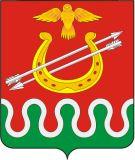 Администрация Боготольского районаКрасноярского краяПОСТАНОВЛЕНИЕг. Боготол«       » мая  2023 года									№  – п	О внесении изменений в  постановление администрации Боготольского района от 14.01.2022 № 7-п «Об утверждении Порядка и условий предоставления субсидий юридическим лицам (за исключением государственных и муниципальных учреждений) и индивидуальным предпринимателям в целях возмещения недополученных доходов, возникающих в связи с регулярными перевозками пассажиров автомобильным транспортом на маршрутах с небольшой интенсивностью пассажиропотока»	В связи с необходимость приведения нормативного правового акта в соответствие с требованиями постановления Правительства Российской Федерации от 18.09.2020 № 1492 «Об общих требованиях к нормативным правовым актам, муниципальным правовым актам, регулирующим предоставление субсидий, в том числе грантов в форме субсидий, юридическим лицам, индивидуальным предпринимателям, а также физическим лицам – производителям товаров, работ, услуг, и о признании утратившими силу некоторых актов Правительства Российской Федерации и отдельных положений некоторых актов Правительства Российской Федерации», руководствуясь статьей 18 Устава Боготольского района Красноярского краяПОСТАНОВЛЯЮ:	1. Внести в постановление администрации Боготольского района от 14.01.2022 № 7-п «Об утверждении Порядка и условий предоставления субсидий юридическим лицам (за исключением государственных и муниципальных учреждений) и индивидуальным предпринимателям в целях возмещения недополученных доходов, возникающих в связи с регулярными перевозками пассажиров автомобильным транспортом на маршрутах с небольшой интенсивностью пассажиропотока» следующие изменения:Приложение к постановлению изложить в редакции согласно приложению к настоящему постановлению.2. Контроль над исполнением постановления оставляю за собой.3. Настоящее постановление опубликовать в периодическом печатном издании «Официальный вестник Боготольского района» и разместить на официальном сайте Боготольского района в сети Интернет www.bogotol-r.ru.4. Постановление вступает в силу после его официального опубликования.Исполняющий полномочия главы Боготольского района						Н.В. БакуневичПриложениек постановлению администрации Боготольского районаот ___.05.2023 №           - пПорядок и условия предоставления субсидий юридическим лицам (за исключением государственных и муниципальных учреждений) и индивидуальным предпринимателям в целях возмещения недополученных доходов, возникающих в связи с регулярными перевозками пассажиров автомобильным транспортом на маршрутах с небольшой интенсивностью пассажиропотока1. Общие положения о предоставлении субсидии1.1. Порядок и условия предоставления субсидий юридическим лицам (за исключением государственных и муниципальных учреждений) и индивидуальным предпринимателям в целях возмещения недополученных доходов, возникающих в связи с регулярными перевозками пассажиров автомобильным транспортом на маршрутах с небольшой интенсивностью пассажиропотока (далее - Порядок, субсидия), устанавливает условия и порядок предоставления субсидии, порядок проведения отбора получателей субсидии (далее - отбор), требования к отчетности, требования об осуществлении контроля (мониторинга) за соблюдением условий и порядка предоставления субсидии и ответственности за их нарушение.1.2. Для целей настоящего Порядка используются следующие понятия:небольшая интенсивность пассажиропотока - отношение дохода, полученного от фактического использования вместимости транспортного средства, к доходу, рассчитанному исходя из полного использования вместимости данного транспортного средства в том же периоде времени, составляет менее 0,6;уполномоченная орган – отдел экономики и планирования администрации Боготольского района.1.3. Субсидия предоставляется в рамках реализации муниципальной программы "Обеспечение транспортной доступности в Боготольском районе» утвержденной постановлением администрации Боготольского района от 30.10.2013 № 824-п (далее – муниципальная программа), с целью возмещения недополученных доходов, возникающих в связи с регулярными перевозками пассажиров автомобильным транспортом на маршрутах с небольшой интенсивностью пассажиропотока.1.4. Главным распорядителем бюджетных средств, до которого в соответствии с бюджетным законодательством Российской Федерации как получателю бюджетных средств доведены в установленном порядке лимиты бюджетных обязательств на предоставление субсидии на соответствующий финансовый год (соответствующий финансовый год и плановый период), является администрация Боготольского района (далее – Главный распорядитель).1.5. Категория получателей субсидий: юридические лица (за исключением государственных и муниципальных учреждений) и индивидуальные предприниматели, осуществляющие регулярные перевозки пассажиров автомобильным транспортом на маршрутах с небольшой интенсивностью пассажиропотока, включенных в программу пассажирских перевозок автомобильным транспортом, субсидируемых из краевого бюджета, утверждаемую Министерством транспорта Красноярского края (далее - программа перевозок).1.6. Способом проведения отбора является запрос предложений. 1.7. Сведения о субсидии подлежат размещению на едином портале бюджетной системы Российской Федерации в информационно-телекоммуникационной сети «Интернет» (в разделе единого портала государственной интегрированной информационной системе управления общественными финансами «Электронный бюджет») не позднее 15-ого рабочего дня, следующего за днем принятия решения о бюджете (решения о внесении изменений в решение о бюджете).2. Порядок проведения отбора получателей субсидий 2.1. Предметом отбора является определение получателя субсидии на основании предложений, направленных участниками отбора для участия в отборе, исходя из соответствия участника отбора категориям получателей субсидии и очередности поступления предложений или принятие решения об отказе в предоставлении субсидии по основаниям, предусмотренным настоящим Порядком.2.2.  Решение о проведении отбора получателей субсидии принимается правовым актом главного распорядителя.	2.3. Уполномоченный орган в срок не позднее чем за 1 рабочий день до начала срока приема предложений размещает информацию о проведении отбора на едином портале  в государственной интегрированной информационной системе управления общественными финансами «Электронный бюджет» и на официальном сайте Боготольского района в сети Интернет (с размещением указателя страницы сайта на едином портале) с указанием в объявлении о проведении отбора:сроков проведения отбора;даты начала подачи или окончания приема предложений участников отбора, которая не может быть ранее 10-го календарного дня, следующего за днем размещения объявления о проведении отбора, в случае если отсутствует  информация о количестве получателей субсидии, соответствующих категории отбора и не ранее 5-го календарного дня, следующего за днем размещения объявления о проведении отбора, в случае если имеется информация о количестве получателей субсидии, соответствующих категории отбора;наименования, места нахождения, почтового адреса, адреса электронной почты уполномоченного органа;доменного имени и (или) указателей страниц системы «Электронный бюджет» или иного сайта в информационно-телекоммуникационной сети «Интернет», на котором обеспечивается проведение отбора;требований к участникам отбора и перечня документов, представляемых участниками отбора для подтверждения их соответствия указанным требованиям;порядка подачи предложений участниками отбора
и требований, предъявляемых к форме и содержанию предложений, подаваемых участниками отбора;порядка отзыва предложений участников отбора, порядка возврата предложений участников отбора, определяющего в том числе основания для возврата предложений участников отбора, порядка внесения изменений в предложения участников отбора;правил рассмотрения и оценки предложений участников отбора;порядка предоставления участникам отбора разъяснений положений объявления о проведении отбора, даты начала и окончания срока такого предоставления;срока, в течение которого победители отбора должны подписать соглашение о предоставлении субсидии;условия признания победителей отбора уклонившимися от заключения соглашения;даты размещения результатов отбора на едином портале (в случае проведения отбора в системе «Электронный бюджет») и на официальном сайте главного распорядителя в информационно-телекоммуникационной сети "Интернет", которая не может быть позднее 14-го календарного дня, следующего за днем определения получателей субсидии.   2.4. Участники отбора (получатели субсидии) на дату подачи заявки должны соответствовать следующим требованиям: 	отсутствие неисполненной обязанности по уплате налогов, сборов, страховых взносов, пеней, штрафов, процентов, подлежащих уплате в соответствии с законодательством Российской Федерации о налогах и сборах;	участники отбора - юридические лица не должны находиться в процессе реорганизации (за исключением реорганизации в форме присоединения к юридическому лицу, являющемуся участником отбора, другого юридического лица), ликвидации, в отношении них не введена процедура банкротства, деятельность участника отбора не приостановлена в порядке, предусмотренном законодательством Российской Федерации, а участники отбора - индивидуальные предприниматели не должны прекратить деятельность в качестве индивидуального предпринимателя;	участники отбора не должны являться иностранными юридическими лицами, в том числе местом регистрации которых является государство или территория, включенные в утверждаемый Министерством финансов Российской Федерации перечень государств и территорий, используемых для промежуточного (офшорного) владения активами в Российской Федерации (далее - офшорные компании), а также российскими юридическими лицами, в уставном (складочном) капитале которых доля прямого или косвенного (через третьих лиц) участия офшорных компаний в совокупности превышает 25 процентов (если иное не предусмотрено законодательством Российской Федерации). При расчете доли участия офшорных компаний в капитале российских юридических лиц не учитывается прямое и (или) косвенное участие офшорных компаний в капитале публичных акционерных обществ (в том числе со статусом международной компании), акции которых обращаются на организованных торгах в Российской Федерации, а также косвенное участие таких офшорных компаний в капитале других российских юридических лиц, реализованное через участие в капитале указанных публичных акционерных обществ (для заявителей – юридических лиц);           не должны получать средства из бюджета Боготольского района на основании иных муниципальных правовых актов на цели, установленные настоящим Порядком.2.5. Для участия в отборе в сроки, установленные объявлением о проведении отбора заявители направляют в уполномоченный орган предложение, включающее:заявление на предоставление субсидии по форме согласно приложению № 1 к Порядку (далее - заявление);копию документа, подтверждающего полномочия руководителя участника отбора - юридического лица, иного лица, представляющего интересы участника отбора (в случае представления документов представителем участника отбора), на подачу предложения и (или) на подписание документов участников отбора;справку об исполнении налогоплательщиком (плательщиком сбора, плательщиком страховых взносов, налоговым агентом) обязанности по уплате налогов, сборов, страховых взносов, пеней, штрафов, процентов по форме КНД 1120101, выданную  инспекцией Федеральной налоговой службы по месту учета заявителя в период срока подачи предложения на участие в отборе;копию Устава (представляется участником отбора - юридическим лицом), которая должна быть заверена руководителем юридического лица или уполномоченным им лицом;выписку из реестра лицензий на осуществление деятельности по перевозкам пассажиров и иных лиц автобусами;справку, содержащую сведения для перечисления субсидии (банковские реквизиты);расчет показателя небольшой интенсивности пассажиропотока за предшествующий период по форме согласно приложению № 2 к Порядку.2.6. Предложение может быть представлено на бумажном носителе нарочным либо посредством почтового отправления по адресу: 662060, Красноярский край, г. Боготол, ул. Комсомольская, д. 2, каб. 27. Все листы должны быть выполнены с использованием технических средств, без приписок, исправлений, помарок, пронумерованы, копии заверены печатью (при наличии), перечислены в описи документов.Заявитель несет ответственность за достоверность представляемых документов для участия в отборе в соответствии с действующим законодательством Российской Федерации.Участник отбора дает согласие на публикацию (размещение) в информационно-телекоммуникационной сети «Интернет» информации об участнике отбора, о подаваемом им предложении, иной информации об участнике отбора, связанной с проведением отбора,  а также согласие на обработку персональных данных (для физического лица).2.7. Участник отбора может подать не более одного предложения. Участник отбора вправе отозвать предложение путем письменного обращения в любое время до даты окончания приема предложений, предложение участнику отбора не возвращается.2.8. Предложение регистрируется уполномоченным органом в журнале регистрации предложений в момент его поступления с присвоением регистрационного номера и указанием времени его регистрации.2.9. Уполномоченный орган в течение 3 рабочих дней со дня окончания срока подачи предложений проводит проверку  соответствия заявителя категории получателей и требованиям, установленным пунктом 2.4 настоящего Порядка, рассматривает поступившие предложения на предмет соответствия документов и информации требованиям, установленным в объявлении о проведении отбора и направляет на рассмотрение комиссии. Проверка осуществляется путем межведомственного информационного взаимодействия, в том числе с использованием программного обеспечения и (или) посредством информационно-телекоммуникационной сети Интернет (выписки из ЕГРЮЛ/ЕГРИП, а также иные сведения, размещенные в открытом доступе на официальных сайтах федеральных органов исполнительной власти Российской Федерации).	2.10. Для принятия решения о предоставлении субсидии либо отказе в предоставлении субсидии в срок, не позднее 5 рабочих дней  со дня окончания приема предложений созывается Комиссия по организации пассажирских перевозок на территории Боготольского района, утвержденная постановлением администрации Боготольского района от 19.02.2018 № 64-п.	2.11. На заседании комиссии каждое предложение обсуждается отдельно. В протоколе проведения отбора фиксируется соответствие/несоответствие каждого участника отбора категории получателей и требованиям, установленным пунктом 2.4 настоящего Порядка.2.12. В протоколе фиксируется рейтинговый список предложений, ранжированный по времени (очередности) поступления предложений в соответствии с журналом регистрации. 	2.13. Протокол проведения отбора подписывается всеми присутствующими членами комиссии и должен содержать:	решение о предоставлении субсидии с размером субсидии в соответствии с пунктом 3.7 настоящего Порядка;	решение об отказе в предоставлении субсидии по основаниям, предусмотренным пунктами 3.5 настоящего Порядка.	2.14. Уполномоченный орган  размещает информацию о результатах отбора на едином портале (в случае проведения отбора в системе «Электронный бюджет»),  а также на официальном сайте главного распорядителя в срок не позднее 5 рабочих дней со дня подписания протокола проведения отбора. Информация должна содержать следующие сведения:	дату, время, место рассмотрения и оценки заявок;	информацию о заявителях, заявки которых рассмотрены;	последовательность рассмотрения заявок, присвоенные заявкам порядковые номера;	наименование получателей субсидий, с которыми заключаются соглашения о предоставлении субсидий, и размер предоставляемых субсидий.	2.15. Отбор признается несостоявшимся, если для участия в отборе не поступило ни одного предложения. Главный распорядитель вправе принять решение о проведении повторного отбора.3. Условия и порядок предоставления субсидии. Требования к отчетности3.1. На основании решения комиссии уполномоченный орган готовит проект распоряжения о предоставлении субсидии и направляет на подпись Главе Боготольского района в срок не более 2-х рабочих дней с момента вынесения решения комиссией. 3.2. С момента вступления в силу распоряжения о предоставлении субсидии, заявитель признается получателем субсидии.3.3. Уполномоченный орган информирует заявителей о принятом решении в письменной форме (почтовым отправлением с уведомлением) или лично (при возможности) в течение 2 рабочих дней со дня вступления в силу распоряжения.3.4. В случае отказа получателя в получении субсидии по собственной инициативе, оформляется заявление с указанием причин.3.5. Основанием для отказа в предоставлении субсидии является:несоответствие участника отбора категории получателей субсидии и требованиям, установленным пунктами 2.4 настоящего порядка;несоответствие представленных документов требованиям, установленным в объявлении о проведении отбора;установление факта недостоверности представленной информации;подача участником отбора предложения после даты и (или) времени, определенных для подачи преложений;несоответствие представленных документов требованиям, предусмотренным настоящим Порядком  или непредставление (представление не полном объеме) указанных документов;несоответствие условиям предоставления субсидии, установленным настоящим Порядком.3.6. Главный распорядитель в течение 4 рабочих дней со дня вступления в силу распоряжения о предоставлении субсидии заключает с получателем субсидии соглашение о предоставлении субсидии (далее – Соглашение) по форме, согласно приказа Финансового управления администрации Боготольского района от 10.02.2017 № 10-о «Об утверждении типовых форм соглашений (договоров) между главным распорядителем средств районного бюджета и юридическим лицом (за исключением муниципальных учреждений), индивидуальным предпринимателем, физическим лицом – производителем товаров, работ, услуг о предоставлении субсидии из районного бюджета».3.7. Расчет нормативов субсидирования осуществляется в соответствии с Методикой расчета нормативов субсидирования для расчета размера субсидий юридическим лицам и индивидуальным предпринимателям, осуществляющим перевозки пассажиров различными видами транспорта в Красноярском крае, утвержденной Постановлением Правительства Красноярского края от 28.03.2016 № 131-п. Нормативы субсидирования утверждаются постановлением Правительства Красноярского края.Программа перевозок утверждается министерством транспорта Красноярского края ежегодно на календарный год не позднее 31 декабря предшествующего года в соответствии с Законом Красноярского края от 17.11.2015 № 9-3900 "О субсидиях юридическим лицами индивидуальным предпринимателям, осуществляющим перевозки пассажиров различными видами транспорта", а также Постановлением Правительства Красноярского края от 19.09.2017 № 546-п "Об утверждении Порядка формирования программ пассажирских перевозок, субсидируемых из краевого бюджета".Размер субсидии в Соглашении устанавливается в соответствии с плановым пробегом с пассажирами по программе перевозок и нормативами субсидирования.Ежемесячный размер предоставляемой субсидии определяется в соответствии с пунктом 3.13 настоящего порядка.3.8. В соглашение вносится условие о согласовании новых условий соглашения или о расторжении соглашения при недостижения согласия по новым условиям в случае уменьшения главному распорядителю ранее доведенных лимитов бюджетных обязательств, приводящих к невозможности предоставления субсидии в размере, определенном в соглашении.3.9. В случае если Соглашение не заключено в установленные сроки по вине получателя субсидии, получатель субсидии считается уклонившимся от заключения Соглашения и распоряжение о предоставлении субсидии подлежит отмене (изменению).   3.10. Условием предоставления субсидии является наличие у получателя субсидии недополученных доходов, возникающих в связи с регулярными перевозками пассажиров автомобильным транспортом на маршрутах с небольшой интенсивностью пассажиропотока, включенных в программу перевозок, соответственно за год, предшествующий году предоставления субсидии (для получателя субсидии, осуществлявшего данную деятельность в указанном периоде), и (или) за истекший период текущего года (с начала осуществления перевозок пассажиров по маршрутам с небольшой интенсивностью пассажиропотока), предшествующий месяцу обращения с предложением (для получателя субсидии, осуществлявшего данную деятельность в указанном периоде).3.11. Для получения субсидии получатель субсидии представляет ежемесячно в уполномоченный орган не позднее 7-го числа текущего месяца отчет об осуществлении регулярных перевозок пассажиров автомобильным транспортом по маршрутам с небольшой интенсивностью пассажиропотока, включенным в программу перевозок, за предыдущий месяц текущего года (далее - отчет) по форме согласно приложению № 3 к Порядку.Отчет составляется исходя из фактического количества километров пробега с пассажирами по маршрутам с небольшой интенсивностью пассажиропотока, включенным в программу перевозок, выполненных за отчетный месяц текущего года.Отчет за декабрь текущего года (далее - отчет за декабрь) составляется получателем субсидии исходя из планового количества километров пробега с пассажирами по маршрутам с небольшой интенсивностью пассажиропотока, включенным в программу перевозок, и представляется в уполномоченный орган по форме согласно приложению № 3 к Порядку одновременно с отчетом за ноябрь текущего года.Исходя из фактического объема количества километров пробега с пассажирами по маршрутам с небольшой интенсивностью пассажиропотока, включенным в программу перевозок, выполненных за декабрь текущего года, получателем субсидии составляется уточненный отчет за декабрь текущего года (далее - уточненный отчет за декабрь), который представляется получателем субсидии в уполномоченный орган не позднее второго рабочего дня следующего финансового года по форме согласно приложению № 4 к Порядку.Отчеты, отчет за декабрь, а также уточненный отчет за декабрь, указанные в настоящем пункте, представляются получателем субсидии в уполномоченный орган на бумажном носителе нарочным, путем почтового отправления и (или)  по электронной почте.3.12. Уполномоченный орган в срок не позднее 7 календарных дней следующих за днем представления отчетов, отчета за декабрь и уточненного отчета за декабрь осуществляет их проверку с помощью автоматизированных информационных навигационных систем.В случае выявления уполномоченным органом в отчетах, предусмотренных пунктом 3.11 Порядка, арифметических ошибок, описок, незаполненных строк, нарушения срока представления отчета и несоответствия данных количества километров пробега с пассажирами, полученных с помощью аппаратуры спутниковой навигации ГЛОНАСС или ГЛОНАСС/GPS и представленных получателем субсидии, отчет не принимается и в течение 5 рабочих дней со дня, установленного для представления отчетов, возвращается получателю субсидии для повторного его представления одновременно с отчетом за следующий отчетный месяц.Уполномоченный орган на основании отчета, представленного перевозчиком, производит расчет суммы субсидии, подлежащей предоставлению из районного бюджета получателю субсидии, по форме согласно приложению №5 к Порядку (далее - расчет), формирует сводный реестр получателей субсидии и сумм субсидий, подлежащих предоставлению из районного бюджета, за отчетный месяц и нарастающим итогом с начала года по форме согласно приложению №6 к Порядку (далее - сводный реестр), а на основании уточненного отчета за декабрь - уточненный расчет суммы субсидии, подлежащей предоставлению из районного бюджета получателю субсидии (далее – уточненный расчет), по форме согласно приложению №7 к Порядку, формирует уточненный сводный реестр получателей субсидии и сумм субсидий (далее – уточненный сводный реестр), подлежащих предоставлению из районного бюджета, за отчетный месяц и нарастающим итогом с начала года по форме согласно приложению №8 к Порядку и направляет расчет получателю для выставления счет – фактуры и акта. В течение 2 рабочих дней получатель предоставляет счет – фактуру и акт.Уполномоченный орган в течение 2 рабочих дней после получения счет - фактуры и акта выполненных работ формирует заявку на финансирование и направляет в муниципальное казенное учреждение «Межведомственная централизованная бухгалтерия» для перечисления субсидии получателю:заявку на финансирование;счет-фактуру;акт;расчет (уточненный расчет);сводный реестр (уточненный сводный реестр).В тех случаях, когда последний календарный день, установленный для формирования заявки на финансирование, приходится на нерабочий (выходной, праздничный) день, срок формирования заявки на финансирование переносится на следующий за ним первый рабочий день.Перечисление субсидии за декабрь текущего года осуществляется одновременно с выплатой за ноябрь.3.13. Размер субсидии определяется ежемесячно исходя из фактического количества километров пробега с пассажирами по маршрутам с небольшой интенсивностью пассажиропотока, включенным в программу перевозок, и нормативов субсидирования на один километр пробега с пассажирами по каждому маршруту с небольшой интенсивностью пассажиропотока, включенному в программу перевозок в соответствии с отчетами, представляемыми получателем субсидии в порядке, предусмотренном 3.11 Порядка.3.14. Главный распорядитель ежемесячно в срок не позднее 10 рабочего дня после принятия решения о перечислении субсидии, перечисляет субсидию на указанный в Соглашении расчетный (корреспондентский) счет, открытый получателем субсидии в учреждении Центрального банка Российской Федерации или кредитной организации, в соответствии с расчетом, уточненным расчетом, формируемыми в соответствии с пунктом 3.12 Порядка.           3.15. Датой получения субсидии считается день списания средств субсидии с лицевого счета Главного распорядителя.3.16. Конечным результатом предоставления субсидии является установленный в качестве ожидаемого непосредственного результата от реализации мероприятия муниципальной программы по предоставлению субсидии в целях  возмещения недополученных доходов, возникающих в связи с регулярными перевозками пассажиров автомобильным транспортом на маршрутах с небольшой интенсивностью пассажиропотока результат - количество километров пробега с пассажирами по маршрутам с небольшой интенсивностью пассажиропотока, включенным в программу перевозок, в год.3.17. Конкретное значение результата предоставления субсидии и дата его достижения устанавливается в Соглашении.3.18. Получатель субсидии в соответствии с условиями Соглашения представляет в уполномоченный орган в срок не позднее второго рабочего дня  года, следующего за отчетным годом, отчет о достижении результата предоставления субсидии по форме, утвержденной Соглашением. Под отчетным годом понимается год предоставления субсидии.3.19. Главный распорядитель как получатель бюджетных средств может устанавливать в Соглашении сроки и формы представления получателем субсидии дополнительной отчетности.4. Контроль (мониторинг) за соблюдением условий  и порядка предоставления субсидии  и ответственность за их нарушение4.1. При предоставлении субсидии обязательным условием ее предоставления,  включаемым в Соглашение, является согласие получателей субсидии на осуществление главным распорядителем проверок соблюдения условий и порядка предоставления субсидии, в том числе в части достижения результатов предоставления субсидии, а также проверок органами муниципального финансового контроля (далее – органы контроля). Органы муниципального финансового контроля осуществляют проверки в соответствии со статьями 268.1, 269.2 Бюджетного кодекса Российской Федерации.  4.2. Контроль за соблюдением порядка и условий предоставления субсидии осуществляется уполномоченным органом ежемесячно путем проверки соблюдения сроков и порядка предоставления получателем отчетности, предусмотренной Порядком. 4.3. Мониторинг достижения конечного результата предоставления субсидии осуществляется уполномоченным органом ежемесячно посредством проверки достоверности информации, изложенной в отчетах, представляемых получателем, путем сверки информации, указанной в отчетах, с данными Региональной навигационной-информационной системой Красноярского края АРМ АИС «ЭПМ» и согласования отчетов с КГКУ «Краевое государственное транспортное управление».4.4. Результаты проверки и мониторинга подлежат рассмотрению на заседании Комиссии по организации пассажирских перевозок на территории Боготольского района и учитываются при принятии решения о предоставлении субсидии получателю.В случае не достижения значения результата предоставления субсидии,  размер ежемесячной субсидии подлежит корректировке по рейсам (маршрутам), по которым результат не достигнут.В случае если по результатам проверки уточненного отчета за декабрь выявлен факт превышения планируемых объемов перевозок над фактическими, главный распорядитель принимает решение о возврате в районный бюджет средств субсидии в части превышения, оформляет принятое решение распоряжением о возврате субсидии и в течение 5 рабочих дней с момента принятия решения извещает получателя о принятом решении. Получатель в течение 10 рабочих дней, следующих за днем получения решения о возврате субсидии, обязан произвести возврат ранее полученных сумм субсидии, указанных в решении о возврате субсидии, в районный бюджет.  4.5. В случае нарушения получателем субсидии условий, установленных при предоставлении субсидии, выявленного в том числе по фактам проверок, проведенных главным распорядителем, органами муниципального финансового контроля, применяется мера ответственности о возврате субсидии.4.6. Решение органов контроля является основанием для издания распоряжения о возврате субсидии. Уполномоченный орган в течение 5 рабочих дней после даты подписания распоряжения уведомляет получателя субсидии о возврате на основании принятого решения с приложением его копии письменно по адресу, указанному в соглашении или личным вручением (при возможности).4.7. Получатель субсидии в течении 20 рабочих дней, следующих за датой получения уведомления о возврате, обязан произвести возврат субсидии.4.8. В случае, если получатель субсидии не возвратил субсидию в установленный срок или возвратил не в полном объеме главный распорядитель не позднее 20 рабочих дней с даты истечения сроков, установленных для возврата, принимает меры по взысканию перечисленных средств  в бюджет района в судебном порядке в соответствии с законодательством Российской Федерации. Приложение № 1к Порядку и условиям предоставления субсидийюридическим лицам (за исключением государственных и муниципальных учреждений) и индивидуальным предпринимателям в целях возмещения недополученных доходов, возникающих в связи с регулярными перевозками пассажиров автомобильным транспортом на маршрутах с небольшой интенсивностью пассажиропотокаЗаявление на участие в отборе получателей субсидии	Прошу предоставить ___________________________________________________(наименование юридического лица/фамилия, имя, отчество (если имеется)  индивидуального предпринимателя)(далее - участник отбора) субсидию на возмещение недополученных доходов, возникающих в связи с регулярными перевозками пассажиров автомобильным транспортом на маршрутах с небольшой интенсивностью пассажиропотока.	Размер субсидии прошу установить в соответствии с Порядком и условиями предоставления субсидий юридическим лицам (за исключением государственных и муниципальных учреждений) и индивидуальным предпринимателям в целях возмещения недополученных доходов, возникающих в связи с регулярными перевозками пассажиров автомобильным транспортом на маршрутах с небольшой интенсивностью пассажиропотока (далее – Порядок).	Даю согласие на публикацию (размещение) в информационно-телекоммуникационной сети Интернет информации об участнике отбора, о подаваемом предложении и иной информации об участнике отбора, связанной с соответствующим отбором.	Настоящим заявлением декларирую, что на дату подачи предложения соответствую  следующим требованиям:отсутствует неисполненная обязанность по уплате налогов, сборов, страховых взносов, пеней, штрафов, процентов, подлежащих уплате в соответствии с законодательством Российской Федерации о налогах и сборах;не нахожусь в процессе реорганизации (за исключением реорганизации в форме присоединения к юридическому лицу, являющемуся участником отбора, другого юридического лица), ликвидации, в отношении него не введена процедура банкротства, деятельность участника отбора не приостановлена в порядке, предусмотренном законодательством Российской Федерации (или) / участник отбора - индивидуальный предприниматель не прекратил деятельность в качестве индивидуального предпринимателя;не являюсь иностранным юридическим лицом, в том числе местом регистрации которых является государство или территория, включенные в утверждаемый Министерством финансов Российской Федерации перечень государств и территорий, используемых для промежуточного (офшорного) владения активами в Российской Федерации (далее - офшорные компании), а также российскими юридическими лицами, в уставном (складочном) капитале которых доля прямого или косвенного (через третьих лиц) участия офшорных компаний в совокупности превышает 25 процентов (если иное не предусмотрено законодательством Российской Федерации). При расчете доли участия офшорных компаний в капитале российских юридических лиц не учитывается прямое и (или) косвенное участие офшорных компаний в капитале публичных акционерных обществ (в том числе со статусом международной компании), акции которых обращаются на организованных торгах в Российской Федерации, а также косвенное участие таких офшорных компаний в капитале других российских юридических лиц, реализованное через участие в капитале указанных публичных акционерных обществ (для заявителей – юридических лиц);не получаю средства из федерального бюджета (бюджета Красноярского края, бюджета Боготольского района) на основании иных нормативных правовых актов на цели, указанные в пункте 1.3 Порядка.	О принятом решении прошу проинформировать одним из следующих способов:ут   путем непосредственного вручения индивидуальному предпринимателю/      представителю юридического лица или индивидуального предпринимателя;     путем почтового отправления с уведомлением о вручении по адресу:     _______________________________________________________________;путем направления решения на адрес электронной          почты:_______________________.Участник отбора _______________________________________     (подпись)            (ФИО)М.П. (при наличии)"__" ___________ 20__ г.Приложение № 2к Порядку и условиям предоставления субсидийюридическим лицам (за исключением государственныхи муниципальных учреждений) и индивидуальнымпредпринимателям в целях возмещения недополученныхдоходов, возникающих в связи с регулярными перевозкамипассажиров автомобильным транспортом на маршрутахс небольшой интенсивностью пассажиропотокаРасчет показателя небольшой интенсивности пассажиропотоказа ____ год <*>--------------------------------<*> За год, предшествующий году предоставления субсидии (для участника отбора, осуществлявшего данную деятельность в указанном периоде)за истекший период текущего года (с начала осуществления перевозок пассажиров по маршрутам с небольшой интенсивностью пассажиропотока), предшествующий месяцу обращения с заявлением на участие в отборе получателей субсидии (для участника отбора, осуществлявшего данную деятельность в указанном периоде).<**> Вместимость автобусов учитывается :на межмуниципальных маршрутах в междугороднем сообщении - по местам сидения; на межмуниципальных маршрутах в пригородном сообщении - по пассажировместимости.Руководитель юридического лица(индивидуальный предприниматель) _____________       ______________________                                                                                                                           (подпись)                                                            (ФИО)М.П. (при наличии)"__" ___________ 20__ г.Приложение № 3к Порядку и условиям предоставления субсидийюридическим лицам(за исключением государственныхи муниципальных учреждений)и индивидуальнымпредпринимателям в целях возмещения недополученныхдоходов, возникающих в связи с регулярными перевозкамипассажиров автомобильным транспортом на маршрутахс небольшой интенсивностью пассажиропотокаОтчетоб осуществлении регулярных перевозок пассажировавтомобильным транспортом по маршрутам с небольшойинтенсивностью пассажиропотока, включеннымв программу перевозок______________________________________ за ___________ года(получатель субсидии)               (месяц)Руководитель юридического лица(индивидуальный предприниматель) _____________ __________________________     (подпись)            (ФИО)М.П. (при наличии)"__" ___________ 20__ г.Приложение № 4к Порядку и условиям предоставления субсидийюридическим лицам (за исключением государственныхи муниципальных учреждений) и индивидуальнымпредпринимателям в целях возмещения недополученныхдоходов, возникающих в связи с регулярными перевозкамипассажиров автомобильным транспортом на маршрутахс небольшой интенсивностью пассажиропотокаУточненный отчетоб осуществлении регулярных перевозок пассажировавтомобильным транспортом по маршрутам с небольшойинтенсивностью пассажиропотока, включеннымв программу перевозок______________________________________ за декабрь ____ года(получатель субсидии)Руководитель юридического лица(индивидуальный предприниматель) _____________ __________________________(подпись)            (ФИО)М.П. (при наличии)"__" ___________ 20__ г.Приложение № 5к Порядку и условиям предоставления субсидийюридическим лицам(за исключением государственныхи муниципальных учреждений)и индивидуальнымпредпринимателям в целях возмещения недополученныхдоходов, возникающих в связи с регулярными перевозкамипассажиров автомобильным транспортом на маршрутахс небольшой интенсивностью пассажиропотокаРасчет суммы субсидии, подлежащей предоставлениюиз районного бюджета получателю субсидииза _____________________________________ года <*>(ежемесячно и нарастающим итогом)--------------------------------<*> Расчет произведен на основании отчетов для расчетов суммы субсидии, проверенных с помощью аппаратуры спутниковой навигации ГЛОНАСС или ГЛОНАСС/GPSНачальник отдела экономики и планированияадминистрации Боготольского района _____________ __________________________     (подпись)            (ФИО)Исполнитель                                           _____________ __________________________                                                                                                                    (подпись)            (ФИО)Приложение № 6к Порядку и условиям предоставления субсидийюридическим лицам(за исключением государственныхи муниципальных учреждений)и индивидуальнымпредпринимателям в целях возмещения недополученныхдоходов, возникающих в связи с регулярными перевозкамипассажиров автомобильным транспортом на маршрутахс небольшой интенсивностью пассажиропотокаСводный реестрполучателей субсидии и сумм субсидий, подлежащихпредоставлению из районного бюджетаза _____________ года(месяц)Начальник отдела экономики и планированияадминистрации Боготольского района _____________ __________________________     (подпись)            (ФИО)Исполнитель                                           _____________ __________________________                                                                                                                    (подпись)            (ФИО)Приложение №7к Порядку и условиям предоставления субсидийюридическим лицам(за исключением государственныхи муниципальных учреждений) и индивидуальнымпредпринимателям в целях возмещения недополученныхдоходов, возникающих в связи с регулярными перевозкамипассажиров автомобильным транспортом на маршрутахс небольшой интенсивностью пассажиропотокаУточненный расчетсуммы субсидии, подлежащей предоставлению из районногобюджета получателю субсидииза _____________________________________ года <*>(ежемесячно и нарастающим итогом)<*> Расчет произведен на основании отчетов для расчетов суммы субсидии, проверенных с помощью аппаратуры спутниковой навигации ГЛОНАСС или ГЛОНАСС/GPS.Начальник отдела экономики и планированияадминистрации Боготольского района _____________ __________________________                                                                                                                (подпись)            (ФИО)Исполнитель                                           _____________ __________________________                                                                                                                    (подпись)            (ФИО)Приложение № 8к Порядку и условиям предоставления субсидийюридическим лицам (за исключением государственныхи муниципальных учреждений) и индивидуальнымпредпринимателям в целях возмещения недополученныхдоходов, возникающих в связи с регулярными перевозкамипассажиров автомобильным транспортом на маршрутахс небольшой интенсивностью пассажиропотокаУточненный сводный реестрполучателей субсидии и сумм субсидий, подлежащихпредоставлению из районного бюджета за _____________ года(месяц)Начальник отдела экономики и планированияадминистрации Боготольского района _____________ __________________________                                                                                                                (подпись)            (ФИО)Исполнитель                                           _____________ __________________________                                                                                                                (подпись)            (ФИО)№маршрутаНаименование маршрутаПротяженность маршрута, кмМинимальная вместимость транспортного средства <**> (человек)Количество рейсов (штук)Количество рейсов (штук)Пробег с пассажирами (км)Пробег с пассажирами (км)Предельный тариф на регулярные перевозки пассажиров автомобильным транспортом (руб.)Предельный тариф на регулярные перевозки пассажиров автомобильным транспортом (руб.)Доход, рассчитанный исходя из полного использования вместимости транспортного средстваДоход, рассчитанный исходя из полного использования вместимости транспортного средстваДоходы от фактического использования вместимости транспортного средства, включая льготные категории пассажиров (руб.)Доходы от фактического использования вместимости транспортного средства, включая льготные категории пассажиров (руб.)Коэффициент использования вместимости транспортного средстваКоэффициент использования вместимости транспортного средства№маршрутаНаименование маршрутаПротяженность маршрута, кмМинимальная вместимость транспортного средства <**> (человек)за предшествующий годна очередной годза предшествующий годна очередной годза предшествующий годна очередной годза предшествующий годна очередной годза предшествующий годна очередной годза предшествующий годна очередной год1234567891011(графа 4 / графа 7 / графа 9)12131415(графа 13 / графа 11)16(графа 14 / графа 12)Итого№п/п№ маршрутаНаименование маршрутаПротяженность маршрута, кмВместимость транспортного средства, человекКоличество рейсов, штукКоличество рейсов, штукКоличество рейсов, штукКоличество рейсов, штукПробег с пассажирами, кмПробег с пассажирами, кмПробег с пассажирами, кмПробег с пассажирами, кмПеревезено пассажиров, человекПеревезено пассажиров, человекКоэффициент использования вместимостиКоэффициент использования вместимостиДоходы от перевозки пассажиров, включая льготные категории пассажиров, руб.Доходы от перевозки пассажиров, включая льготные категории пассажиров, руб.№п/п№ маршрутаНаименование маршрутаПротяженность маршрута, кмВместимость транспортного средства, человекза отчетный периодза отчетный периодс начала годас начала годаза отчетный периодза отчетный периодс начала годас начала годаПеревезено пассажиров, человекПеревезено пассажиров, человекКоэффициент использования вместимостиКоэффициент использования вместимостиДоходы от перевозки пассажиров, включая льготные категории пассажиров, руб.Доходы от перевозки пассажиров, включая льготные категории пассажиров, руб.№п/п№ маршрутаНаименование маршрутаПротяженность маршрута, кмВместимость транспортного средства, человекпланфактпланфактпланфактпланфактза отчетный периодс начала годаза отчетный периодс начала годаза отчетный периодс начала года12345678910111213141516171819ИтогоИтогоИтогоИтогоИтогоотчетный периодотчетный периодс начала годас начала годаКоличество перевезенных пассажиров льготной категории, чел.Количество перевезенных пассажиров льготной категории, чел.Количество перевезенных пассажиров льготной категории, чел.Количество перевезенных пассажиров льготной категории, чел.Количество перевезенных пассажиров льготной категории, чел.Количество перевезенных пассажиров льготной категории, чел.Количество перевезенных пассажиров льготной категории, чел.Количество перевезенных пассажиров льготной категории, чел.Количество перевезенных пассажиров льготной категории, чел.Количество перевезенных пассажиров льготной категории, чел.Количество перевезенных пассажиров льготной категории, чел.Количество перевезенных пассажиров льготной категории, чел.Количество перевезенных пассажиров льготной категории, чел.Выпадающие доходы от перевозки пассажиров льготной категории, руб.Выпадающие доходы от перевозки пассажиров льготной категории, руб.Выпадающие доходы от перевозки пассажиров льготной категории, руб.Выпадающие доходы от перевозки пассажиров льготной категории, руб.Выпадающие доходы от перевозки пассажиров льготной категории, руб.Выпадающие доходы от перевозки пассажиров льготной категории, руб.Выпадающие доходы от перевозки пассажиров льготной категории, руб.Выпадающие доходы от перевозки пассажиров льготной категории, руб.Выпадающие доходы от перевозки пассажиров льготной категории, руб.Выпадающие доходы от перевозки пассажиров льготной категории, руб.Выпадающие доходы от перевозки пассажиров льготной категории, руб.Выпадающие доходы от перевозки пассажиров льготной категории, руб.Выпадающие доходы от перевозки пассажиров льготной категории, руб.№п/п№ маршрутаНаименование маршрута Протяженность маршрут а, кмВместимость, человекКоличество рейсов, штукКоличество рейсов, штукКоличество рейсов, штукКоличество рейсов, штукПробег с пассажирами, кмПробег с пассажирами, кмПробег с пассажирами, кмПробег с пассажирами, кмПеревезено пассажиров, человекПеревезено пассажиров, человекКоэффициент использования вместимостиКоэффициент использования вместимостиДоходы от перевозки пассажиров, включая льготные категории пассажиров, руб.Доходы от перевозки пассажиров, включая льготные категории пассажиров, руб.№п/п№ маршрутаНаименование маршрута Протяженность маршрут а, кмВместимость, человекза отчетный периодза отчетный периодс начала годас начала годаза отчетный периодза отчетный периодс начала годас начала годаПеревезено пассажиров, человекПеревезено пассажиров, человекКоэффициент использования вместимостиКоэффициент использования вместимостиДоходы от перевозки пассажиров, включая льготные категории пассажиров, руб.Доходы от перевозки пассажиров, включая льготные категории пассажиров, руб.№п/п№ маршрутаНаименование маршрута Протяженность маршрут а, кмВместимость, человекпланфактпланфактпланфактпланфактза отчетный периодс начала годаза отчетный периодс начала годаза отчетный периодс начала года123456789101112131415161718191ИтогоИтогоИтогоИтогоИтогоотчетный периодотчетный периодс начала годас начала годаКоличество перевезенных пассажиров льготной категории, чел.Количество перевезенных пассажиров льготной категории, чел.Количество перевезенных пассажиров льготной категории, чел.Количество перевезенных пассажиров льготной категории, чел.Количество перевезенных пассажиров льготной категории, чел.Количество перевезенных пассажиров льготной категории, чел.Количество перевезенных пассажиров льготной категории, чел.Количество перевезенных пассажиров льготной категории, чел.Количество перевезенных пассажиров льготной категории, чел.Количество перевезенных пассажиров льготной категории, чел.Количество перевезенных пассажиров льготной категории, чел.Количество перевезенных пассажиров льготной категории, чел.Количество перевезенных пассажиров льготной категории, чел.Выпадающие доходы от перевозки пассажиров льготной категории, руб.Выпадающие доходы от перевозки пассажиров льготной категории, руб.Выпадающие доходы от перевозки пассажиров льготной категории, руб.Выпадающие доходы от перевозки пассажиров льготной категории, руб.Выпадающие доходы от перевозки пассажиров льготной категории, руб.Выпадающие доходы от перевозки пассажиров льготной категории, руб.Выпадающие доходы от перевозки пассажиров льготной категории, руб.Выпадающие доходы от перевозки пассажиров льготной категории, руб.Выпадающие доходы от перевозки пассажиров льготной категории, руб.Выпадающие доходы от перевозки пассажиров льготной категории, руб.Выпадающие доходы от перевозки пассажиров льготной категории, руб.Выпадающие доходы от перевозки пассажиров льготной категории, руб.Выпадающие доходы от перевозки пассажиров льготной категории, руб.Наименование юридического лица/ФИО индивидуального предпринимателя№, наименование маршрутаПротяженность маршрута (км)Вместимость, человекКоличество рейсов (штук)Количество рейсов (штук)Перевезено пассажиров (человек)Перевезено пассажиров (человек)Доходы от перевозки пассажиров, включая льготные категории пассажиров (руб.)Доходы от перевозки пассажиров, включая льготные категории пассажиров (руб.)Коэффициент использования вместимостиКоэффициент использования вместимостиПробег с пассажирами (км)Пробег с пассажирами (км)Норматив субсидирования (руб.)Сумма субсидии (руб.)Сумма субсидии (руб.)Наименование юридического лица/ФИО индивидуального предпринимателя№, наименование маршрутаПротяженность маршрута (км)Вместимость, человекза отчетный периодс начала годаза отчетный периодс начала годаза отчетный периодс начала годаза отчетный периодс начала годаза отчетный периодс начала годаНорматив субсидирования (руб.)за отчетный периодс начала года1234567891011121314151617ИтогоНаименование юридического лица/ФИО индивидуального предпринимателя№, дата договора№ маршрутаСумма договораСумма субсидии (руб.)Сумма субсидии (руб.)Профинансировано (руб.)Подлежит оплате (руб.)Наименование юридического лица/ФИО индивидуального предпринимателя№, дата договора№ маршрутаСумма договораза отчетный периодс начала годаПрофинансировано (руб.)Подлежит оплате (руб.)12345678Наименование юридического лица/ФИО индивидуального предпринимателя№, наименование маршрутаПротяженность маршрута (км)Вместимость (человек)Количество рейсов (штук)Количество рейсов (штук)Перевезено пассажиров (человек)Перевезено пассажиров (человек)Доходы от перевозки пассажиров, включая льготные категории пассажиров (руб.)Доходы от перевозки пассажиров, включая льготные категории пассажиров (руб.)Коэффициент использования вместимостиКоэффициент использования вместимостиПробег с пассажирами (км)Пробег с пассажирами (км)Норматив субсидирования (руб.)Сумма субсидии (руб.)Сумма субсидии (руб.)Наименование юридического лица/ФИО индивидуального предпринимателя№, наименование маршрутаПротяженность маршрута (км)Вместимость (человек)за отчетный периодс начала годаза отчетный периодс начала годаза отчетный периодс начала годаза отчетный периодс начала годаза отчетный периодс начала годаНорматив субсидирования (руб.)за отчетный периодс начала года1234567891011121314151617ИтогоНаименование юридического лица или индивидуального предпринимателя№, дата договора№, наименование маршрутаСумма договораСумма субсидии (руб.)Сумма субсидии (руб.)Профинансировано (руб.)Подлежит оплате (руб.)Наименование юридического лица или индивидуального предпринимателя№, дата договора№, наименование маршрутаСумма договораза отчетный периодс начала годаПрофинансировано (руб.)Подлежит оплате (руб.)12345678